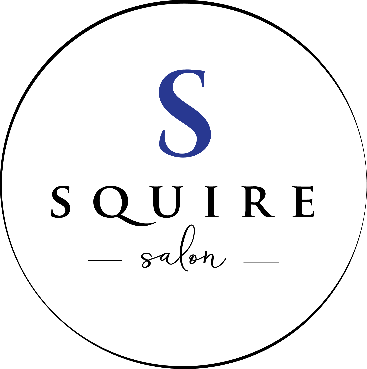 Squire Salon Bridal/special occasion Service InformationFirst and foremost, CONGRATULATIONS on your engagement!! Planning a wedding can be overwhelming and stressful and our goal is to create a relaxed and enjoyable experience so you can enjoy the most important day of in your life.  We will make you look and feel gorgeous while keeping your stress away.  Our experienced team is ready to assist you with your picture perfect wedding day.Consultation:We offer complimentary discussion for the bride/bridesmaid about her hair and all the salon morning details.  From here, we can schedule your trial run appointment with the designer who will be working with you on the wedding day look.  We will also go over the process for booking your wedding day services and take 50% credit card/cash/check deposit for all services booked for the day.Trial Run:The trial Run should be booked approximately 2-3 weeks prior to the wedding/special occasion date.Tips for your trial run:Wear a button down shirtCome with clean DRY hairBring veil, head piece and/or hair jewelry if possibleBring pictures of looks you like and some that you do NOT likeAllow 30 minutes for trial runHave same color and cut that you will have on your wedding/special dayDay/week before services:Services that are perfect for the week before are; eyebrow shaping, manicures, pedicuresWe do not recommend that you try to coordinate these services on the same day as your wedding.  Let your wedding day be relaxed and less stressful so you can focus on any last minute details that may come up.Wedding Day Services:If you have already had a trial run, then we will re-create the look we achieved during that practice run. (unless you and the stylist have discussed changes prior)Everyone in your wedding party is welcome to have services done.  In order to stay on schedule and you to the wedding on time, please have all friends/family arrive at the proper time for their appointment(s).  If you have last minute additions, please contact us immediately so we may see if we can accommodate.Photographers are encouraged and welcomed to attend your “getting ready” process.  If there is anything we can do to help your photographer, let us know.Complimentary refreshments are provided for your enjoyment.  If you would like to bring your own food/drink in for your wedding party, just let us know and we will have an area set up for you.   Some brides bring mimosas or fruit, bagels, sandwiches, etc.Wedding day recommendations:Bride and Bridesmaids:Please arrive to your hair design service 10 minutes earlyPlease have dry hair.Be sure to  wear a button down shirt or shirt that is easily removable when you are changing into your formal wear.Brides/bridesmaids:  please don’t forget your veil, head piece/hair jewelry, flowers, etc that will need to be incorporated into your wedding day look.On Location:For those brides who need us to travel to their location, please schedule your wedding services at least four to five months in advance.  Travel fees are in addition to your regular service price.Travel fees: under 30 miles round trip $50 per stylist.  31-60 miles round trip $100 per stylist. Over 60 miles round trip: quote per consultation.Booking & PricingWe have a bridal agreement that helps both of us stay organized.  We will list all of your bridal party participants on the form and what they are receiving on your wedding day.  We will also take a 50% deposit to book your special day.  The 50% is based upon the total amount of services booked.Bridal up-do: $65Bridesmaids up-do: $65Junior bridesmaids (under 10): starts at $35Style for short hair: $29Style for long hair: starts at $35A minimum of 7 day advanced notice is required to cancel individual appointments.Appointments that are cancelled with less than 7 day notice, will forfeit their deposit on that service.Cancellation of the entire wedding party services must be cancelled within 14 days to receive full refund on the deposit.  Cancellations made under 14 days of wedding will result in forfeit of the full deposit.****Please be advised: There will be an additional $50-hourly charge for wedding services that start before 8am or for Sunday weddings.